الجزء الخاص بالباحث:           	  تاريخ تقديم الطلب:    /     /   تفاصيل الدعم المطلوب: مجموع التكاليف: (        ) د.أ.  قيمة الدعم  الخارجي: (        ) د.أ.   المبلغ الاجمالي المطلوب: (      ) د.أ.  المؤتمرات السابقة التي حضرها الباحث بدعم من الجامعة خلال العامين الاخرين:اسم مقدم الطلب:                                               التوقيع:			 التاريخ:     /   /الجزء الخاص بالكلية:الجزء الخاص بعمادة البحث العلمي:    QFO-SR-DR-009رمز النموذج:اسم النمـــــوذج:  طلب دعم حضور مؤتمر  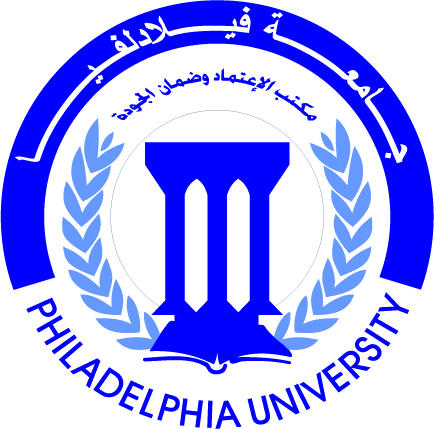 جامعة فيلادلفياPhiladelphia  University1رقم الإصدار:   (Revision)الجهة المصدرة: عمادة البحث العلمي والدراسات العلياجامعة فيلادلفياPhiladelphia  University2017-9-26التاريخ :الجهة المدققــة: عمادة التطوير والجودة جامعة فيلادلفياPhiladelphia  University1-3عدد صفحات النموذج:الجهة المدققــة: عمادة التطوير والجودة جامعة فيلادلفياPhiladelphia  Universityاســــم البــــــــــــــــــــاحــث: اســــم البــــــــــــــــــــاحــث: اســــم البــــــــــــــــــــاحــث: اســــم البــــــــــــــــــــاحــث: اســــم البــــــــــــــــــــاحــث: اســــم البــــــــــــــــــــاحــث: اســــم البــــــــــــــــــــاحــث: اســــم البــــــــــــــــــــاحــث: اســــم البــــــــــــــــــــاحــث: الكليــــــــــــــــــــــــــــــــــــة:الكليــــــــــــــــــــــــــــــــــــة:الكليــــــــــــــــــــــــــــــــــــة:الكليــــــــــــــــــــــــــــــــــــة:الكليــــــــــــــــــــــــــــــــــــة:الكليــــــــــــــــــــــــــــــــــــة:القســم:القســم:القســم:اســـــم المـــؤتمـــــــــــــــــر: اســـــم المـــؤتمـــــــــــــــــر: اســـــم المـــؤتمـــــــــــــــــر: اســـــم المـــؤتمـــــــــــــــــر: اســـــم المـــؤتمـــــــــــــــــر: اســـــم المـــؤتمـــــــــــــــــر: اســـــم المـــؤتمـــــــــــــــــر: اســـــم المـــؤتمـــــــــــــــــر: اســـــم المـــؤتمـــــــــــــــــر: العـنوان الالكتروني للمـؤتمر: العـنوان الالكتروني للمـؤتمر: العـنوان الالكتروني للمـؤتمر: العـنوان الالكتروني للمـؤتمر: العـنوان الالكتروني للمـؤتمر: العـنوان الالكتروني للمـؤتمر: العـنوان الالكتروني للمـؤتمر: العـنوان الالكتروني للمـؤتمر: العـنوان الالكتروني للمـؤتمر: مكــــان الانعقـــــــــــــــــــــاد: مكــــان الانعقـــــــــــــــــــــاد: مكــــان الانعقـــــــــــــــــــــاد: مكــــان الانعقـــــــــــــــــــــاد: مكــــان الانعقـــــــــــــــــــــاد: مكــــان الانعقـــــــــــــــــــــاد: مكــــان الانعقـــــــــــــــــــــاد: مكــــان الانعقـــــــــــــــــــــاد: مكــــان الانعقـــــــــــــــــــــاد: عنوان البحث المقدم للمؤتمر: عنوان البحث المقدم للمؤتمر: عنوان البحث المقدم للمؤتمر: عنوان البحث المقدم للمؤتمر: عنوان البحث المقدم للمؤتمر: عنوان البحث المقدم للمؤتمر: عنوان البحث المقدم للمؤتمر: عنوان البحث المقدم للمؤتمر: عنوان البحث المقدم للمؤتمر: تاريخ قبــــــــــــــــول البحـث:     /   /تاريخ قبــــــــــــــــول البحـث:     /   /تاريخ قبــــــــــــــــول البحـث:     /   /تاريخ قبــــــــــــــــول البحـث:     /   /تاريخ قبــــــــــــــــول البحـث:     /   /تاريخ قبــــــــــــــــول البحـث:     /   /تاريخ الانعقاد:     /    /تاريخ الانعقاد:     /    /تاريخ الانعقاد:     /    /نـوع المشاركــــــــــــــــــــــة: نـوع المشاركــــــــــــــــــــــة: نـوع المشاركــــــــــــــــــــــة: نـوع المشاركــــــــــــــــــــــة: نـوع المشاركــــــــــــــــــــــة: نـوع المشاركــــــــــــــــــــــة: نـوع المشاركــــــــــــــــــــــة: نـوع المشاركــــــــــــــــــــــة: نـوع المشاركــــــــــــــــــــــة: باحث   نعم     لا نعم     لا نعم     لا نعم     لا نعم     لا نعم     لا نعم     لا نعم     لا(إذا كان الجواب نعم) يرجى التحديد(إذا كان الجواب نعم) يرجى التحديد(إذا كان الجواب نعم) يرجى التحديد(إذا كان الجواب نعم) يرجى التحديد   بحث كامل مع عرض – يشترط تقديم النص كاملاً   بحث كامل مع عرض – يشترط تقديم النص كاملاً   بحث كامل مع عرض – يشترط تقديم النص كاملاً   بحث كامل مع عرض – يشترط تقديم النص كاملاً   بحث كامل مع عرض – يشترط تقديم النص كاملاً   بحث كامل مع عرض – يشترط تقديم النص كاملاً   بحث كامل مع عرض – يشترط تقديم النص كاملاً   بحث كامل مع عرض – يشترط تقديم النص كاملاً   بحث كامل مع عرض – يشترط تقديم النص كاملاً  ملخص فقط  ملخص فقط  ملخص فقط  ملخص مع عرض  ملخص مع عرض  ملخص مع عرض  ملخص مع عرض  ملخص مع عرض  ملخص مع عرض بوستر فقط بوستر فقط بوستر فقط بوستر مع عرض بوستر مع عرض بوستر مع عرض بوستر مع عرض بوستر مع عرض بوستر مع عرضمتحدث رئيسيمتحدث رئيسي نعم     لا نعم     لا نعم     لا نعم     لا نعم     لا نعم     لا نعم     لا( إذا كان الجواب نعم) يرجى بيان طبيعة الدعم من الجهة الداعية( إذا كان الجواب نعم) يرجى بيان طبيعة الدعم من الجهة الداعية( إذا كان الجواب نعم) يرجى بيان طبيعة الدعم من الجهة الداعية( إذا كان الجواب نعم) يرجى بيان طبيعة الدعم من الجهة الداعية( إذا كان الجواب نعم) يرجى بيان طبيعة الدعم من الجهة الداعية( إذا كان الجواب نعم) يرجى بيان طبيعة الدعم من الجهة الداعية( إذا كان الجواب نعم) يرجى بيان طبيعة الدعم من الجهة الداعية  تذكرة السفر                        رسوم مؤتمر                          سكن وإقامة   تذكرة السفر                        رسوم مؤتمر                          سكن وإقامة   تذكرة السفر                        رسوم مؤتمر                          سكن وإقامة   تذكرة السفر                        رسوم مؤتمر                          سكن وإقامة   تذكرة السفر                        رسوم مؤتمر                          سكن وإقامة   تذكرة السفر                        رسوم مؤتمر                          سكن وإقامة   تذكرة السفر                        رسوم مؤتمر                          سكن وإقامة   تذكرة السفر                        رسوم مؤتمر                          سكن وإقامة   تذكرة السفر                        رسوم مؤتمر                          سكن وإقامة هل البحث جزء من رسالة الدكتوراه أو الماجستير؟هل البحث جزء من رسالة الدكتوراه أو الماجستير؟هل البحث جزء من رسالة الدكتوراه أو الماجستير؟هل البحث جزء من رسالة الدكتوراه أو الماجستير؟هل البحث جزء من رسالة الدكتوراه أو الماجستير؟ نعم     لا نعم     لا نعم     لا نعم     لاهل تـم انــجاز البحــث فــي جــامعــة فيـــلادلفــــيا؟هل تـم انــجاز البحــث فــي جــامعــة فيـــلادلفــــيا؟هل تـم انــجاز البحــث فــي جــامعــة فيـــلادلفــــيا؟هل تـم انــجاز البحــث فــي جــامعــة فيـــلادلفــــيا؟هل تـم انــجاز البحــث فــي جــامعــة فيـــلادلفــــيا؟ نعم     لا نعم     لا نعم     لا نعم     لاهل تــــــم عــرض البحـــث فــــي مــؤتمــر سابـق أو منشور مسبقاً في مؤتمر أو مجلة؟هل تــــــم عــرض البحـــث فــــي مــؤتمــر سابـق أو منشور مسبقاً في مؤتمر أو مجلة؟هل تــــــم عــرض البحـــث فــــي مــؤتمــر سابـق أو منشور مسبقاً في مؤتمر أو مجلة؟هل تــــــم عــرض البحـــث فــــي مــؤتمــر سابـق أو منشور مسبقاً في مؤتمر أو مجلة؟هل تــــــم عــرض البحـــث فــــي مــؤتمــر سابـق أو منشور مسبقاً في مؤتمر أو مجلة؟هل تــــــم عــرض البحـــث فــــي مــؤتمــر سابـق أو منشور مسبقاً في مؤتمر أو مجلة؟هل تــــــم عــرض البحـــث فــــي مــؤتمــر سابـق أو منشور مسبقاً في مؤتمر أو مجلة؟هل تــــــم عــرض البحـــث فــــي مــؤتمــر سابـق أو منشور مسبقاً في مؤتمر أو مجلة؟ نعم     لاالاحتياجاتالاحتياجاتالتكلفة التقديرية ( د.أ.)التـنـقــلات التــــــذكــــــــــرة التـنـقــلات الداخلية ان وجدترســــــــــــــــــــــــوم المـــؤتمر رســــــــــــــــــــــــوم المـــؤتمر تكــــــــــاليف الاقــــــــــــــــامـةتكــــــــــاليف الاقــــــــــــــــامـةالرقممكان المؤتمرالفصل الدراسيالعام الدراسيقيمة الدعم123راي لـجنـة البـحث العــلمي في الكلية: راي لـجنـة البـحث العــلمي في الكلية: راي لـجنـة البـحث العــلمي في الكلية: راي لـجنـة البـحث العــلمي في الكلية: راي لـجنـة البـحث العــلمي في الكلية: مستـــوى البحـث علمياً: ضعيف جيد ممتاز.مستوى المـؤتمر العلمي: محكم (يرجى اضافة وثائق تثبت ذلك ) محكم (يرجى اضافة وثائق تثبت ذلك ) غير محكم.يرجى اضافة شرح كافي ومستفيض حول مستوى البحث والمؤتمر:يرجى اضافة شرح كافي ومستفيض حول مستوى البحث والمؤتمر:يرجى اضافة شرح كافي ومستفيض حول مستوى البحث والمؤتمر:يرجى اضافة شرح كافي ومستفيض حول مستوى البحث والمؤتمر:يرجى اضافة شرح كافي ومستفيض حول مستوى البحث والمؤتمر:رقم الجلســـــــــة:رقم الجلســـــــــة:رقم الجلســـــــــة:رقم الجلســـــــــة:اسم رئيس اللجنة:اسم رئيس اللجنة:اسم رئيس اللجنة:اسم رئيس اللجنة:التوقيــــــــــــــــع:التوقيــــــــــــــــع:التاريخ:     /    /التاريخ:     /    /رأي رئيس القسم ادارياً ( الاجازات والابتعاث والمحاضرات التعويضية،...):رأي رئيس القسم ادارياً ( الاجازات والابتعاث والمحاضرات التعويضية،...):رأي رئيس القسم ادارياً ( الاجازات والابتعاث والمحاضرات التعويضية،...):رأي رئيس القسم ادارياً ( الاجازات والابتعاث والمحاضرات التعويضية،...):رأي رئيس القسم ادارياً ( الاجازات والابتعاث والمحاضرات التعويضية،...):اسم رئيس القسم: اسم رئيس القسم: التاريخ:     /    /التاريخ:     /    /رأي عميد الكلية: ( التوصية النهائية)رأي عميد الكلية: ( التوصية النهائية)رأي عميد الكلية: ( التوصية النهائية)رأي عميد الكلية: ( التوصية النهائية)رأي عميد الكلية: ( التوصية النهائية)التوصيــــــــــــــــة: التوصيــــــــــــــــة: التوصيــــــــــــــــة: التوصيــــــــــــــــة: اسم عميد الكـــــلية: اسم عميد الكـــــلية: اسم عميد الكـــــلية: اسم عميد الكـــــلية: التوقيـــــــــــــــــــع: التوقيـــــــــــــــــــع: التاريخ:     /    /التاريخ:     /    /رقم الجلسة: رقم الجلسة: التوصيـــــة:التوصيـــــة:اسم العميد:اسم العميد:التوقيــــــــــــــــع: التاريخ:     /    /